I. Общие положения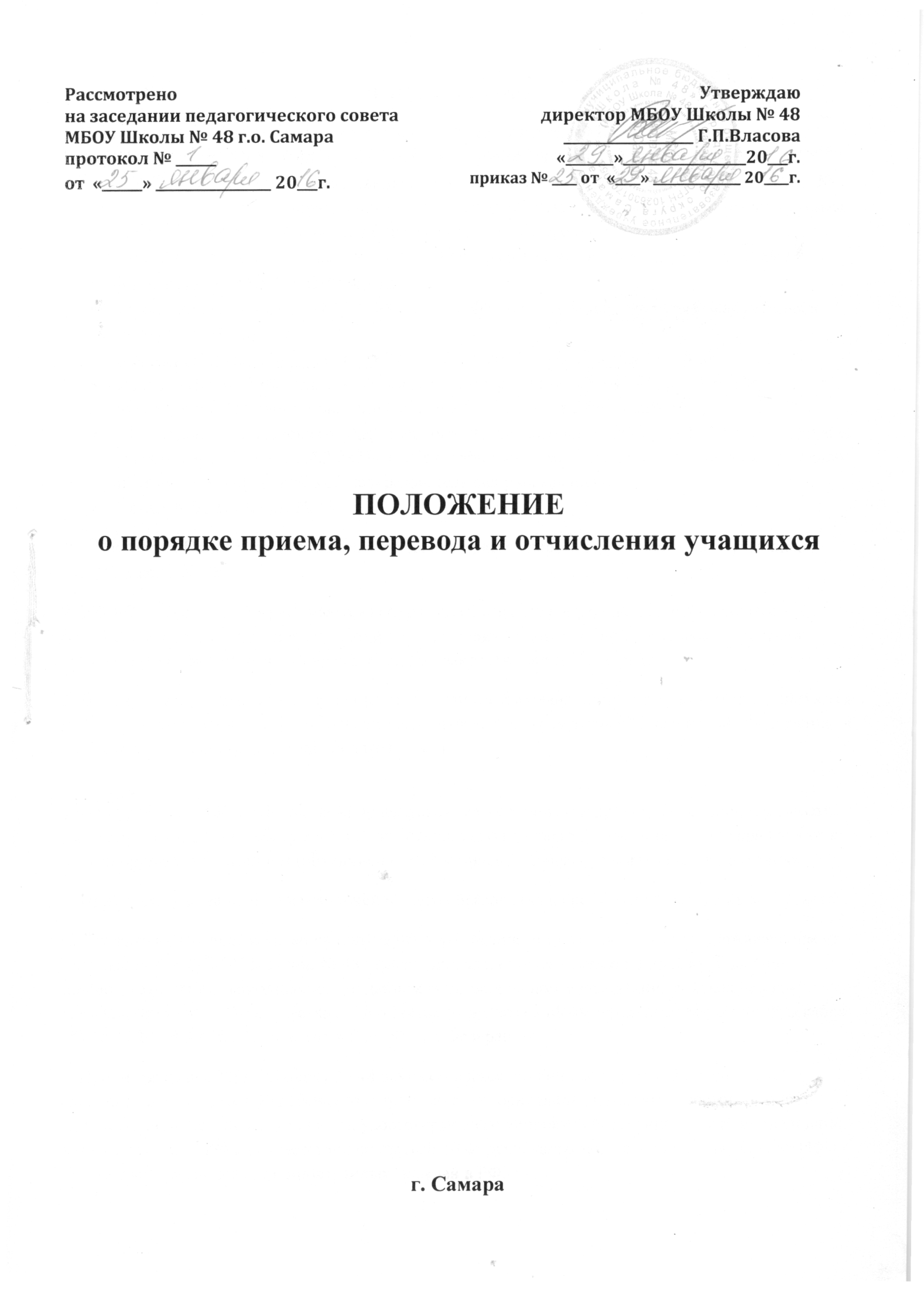 1. Положение о порядке приёма, перевода и отчисления учащихся МБОУШколы № 48 (далее - Положение) разработано на основе следующих правовых  актов:Приказа Министерства образования и науки Российской Федерации от 22 января 2014 г. № 32 «Об утверждении Порядка приема граждан на обучение по образовательным программам начального общего, основного общего и среднего общего образования»;Конвенции о правах ребёнка, одобренной Генеральной Ассамблеей ООН 20.11.1989;Конституции Российской Федерации;Федерального закона от 24.07.1998 г. № 124-ФЗ; «Об основных гарантиях прав ребёнка в Российской Федерации»;Закона Российской Федерации от 29.12.2012 г. № 273-ФЗ «Об образовании»;Постановления Правительства Российской Федерации № 196 от 19.03.2001 г. «Об утверждении Типового положения об общеобразовательном учреждении»;Постановления Главного государственного санитарного врача РФ от 29.12.2010 г. № 189 «Об утверждении СанПиН 2.4.2.2821-10 «Санитарно-эпидемиологические требования к условиям и организации обучения в общеобразовательных учреждениях»;Устава МБОУ Школы № 48       Настоящее Положение устанавливает правила приёма, перевода и отчисления обучающихся  МБОУ Школы № 482. В МБОУ Школу № 48 принимаются все граждане, имеющие право на получение общего образования соответствующего уровня и проживающих на территории, за которой закреплена указанная образовательная организация (далее - закрепленная территория).3. Беженцы, вынужденные переселенцы, иностранные граждане, лица без гражданства пользуются правом на получение общего образования наравне с гражданами Российской Федерации в соответствии с действующим законодательством.4. При приеме в  МБОУ Школу № 48 не допускаются  ограничения по полу, расе, национальности, языку, происхождению, месту жительства,  отношению к религии, убеждениям, принадлежности к общественным организациям (объединениям), состоянию здоровья, социальному положению.5. Приём граждан на любую из ступеней общего образования на конкурсной основе не допускается. 6. Гражданам, имеющим право на получение образования данного уровня, но не проживающим на закрепленной за МБОУ Школой № 48 территории, может быть отказано в приёме только по причине отсутствия свободных мест в данном образовательном учреждении, за исключением  случаев, предусмотренных частями 5 и 6 статьи 67 и статьей 88 Федерального закона от 29 декабря 2012 г. N 273-ФЗ "Об образовании в Российской Федерации".7. Прием граждан в МБОУ Школу № 48 осуществляется  по личному заявлению родителей (законных представителей) ребенка при предъявлении  оригинала документа, удостоверяющего личность, либо оригинала документа, удостоверяющего личность иностранного гражданина и лица без гражданства в РФ в соответствии со статьей 10 Федерального закона  от 25 июля 202г. № 115-ФЗ «О правовом положении иностранных граждан в РФ»В заявлении родителями (законными представителями) ребенка указываются следующие сведения:1)    фамилия, имя, отчество (последнее - при наличии) ребенка;2)    дата и место рождения;3)    фамилия, имя, отчество (последнее - при наличии) родителей (законных представителей) ребенка;4)    адрес места жительства ребенка, его родителей (законных представителей);5)    контактные телефоны родителей (законных представителей) ребенка.     Родители (законные представители) детей, проживающих на закрепленной территории, для зачисления ребенка в первый класс дополнительно предъявляют оригинал свидетельства о рождении ребенка или документ, подтверждающий родство заявителя, свидетельство о регистрации ребенка по месту жительства или по месту пребывания на закрепленной территории или документ, содержащий сведения о регистрации ребенка по месту жительства или по месту пребывания на закрепленной территории;родители (законные представители) детей, не проживающих на закрепленной территории, дополнительно предъявляют свидетельство о рождении ребенка.Родители (законные представители) детей, являющихся иностранными гражданами или лицами без гражданства, дополнительно предъявляют документ, подтверждающий родство заявителя (или законность представления прав ребенка), и документ, подтверждающий право заявителя на пребывание в Российской Федерации.Иностранные граждане и лица без гражданства все документы представляют на русском языке или вместе с заверенным в установленном порядке переводом на русский язык.8. Родители (законные представители) детей имеют право по своему усмотрению представлять другие документы.9. ОУ обязано ознакомить поступающего и (или) его родителей (законных представителей) со своим Уставом, с лицензией на осуществление образовательной деятельности, со свидетельством о государственной аккредитации, с образовательными программами и другими документами, регламентирующими организацию и осуществление образовательной деятельности, права и обязанности обучающихся.10.  Факт ознакомления родителей (законных представителей) ребенка с лицензией на осуществление образовательной деятельности, свидетельством о государственной аккредитации ОУ, Уставом ОУ фиксируется в заявлении о приеме и заверяется личной подписью родителей (законных представителей) ребенка. Подписью родителей (законных представителей) ребенка фиксируется также согласие на обработку их персональных данных и персональных данных ребенка в порядке, установленном законодательством Российской Федерации11. На очную форму обучения принимаются лица, не имеющие общего образования:в случае, если данное лицо ранее не получало общее образование, получало общее образование в форме семейного образования, самообразования;в порядке перевода из другого образовательного учреждения, реализующего общеобразовательную программу соответствующего уровня.12. При приёме в МБОУ Школу № 48 в порядке перевода из образовательного учреждения, имеющего государственную аккредитацию, помимо документов, предусмотренных в п. 6 настоящего Положения, представляется также личное дело обучающегося, выданное учреждением, в котором он обучался ранее.При приеме на ступень среднего (полного) общего образования родители (законные представители) обучающегося дополнительно представляют выданный ему документ государственного образца об основном общем образовании.13. Требование предоставления других документов в качестве основания для приема детей в МБОУ Школу № 48 не допускается.II. Приём детей в 1 класс МБОУ Школы № 481. С целью ознакомления поступающего и (или) его родителей (законных представителей) обучающихся с уставом Школы, лицензией на осуществление образовательной деятельности, свидетельством о государственной аккредитации, Постановлением Администрации г.о.Самара о закрепленной территории, другими документами, регламентирующими организацию образовательного процесса, Школа размещает копии указанных документов на информационном стенде и в сети Интернет на официальном сайте Школы. 2. С целью проведения организованного приема в первый класс закрепленных лиц МБОУ Школа №48 не позднее 10 дней с момента издания Постановления Администрации г.о.Самара о закрепленной территории размещает на информационном стенде, на официальном сайте Школы информацию о количестве мест в первых классах; не позднее 1 июля - информацию о наличии свободных мест для приема детей, не зарегистрированных на закрепленной территории. 13. Подача заявления о зачислении ребенка в первый класс осуществляется родителями (законными представителями) ребенка одним из двух способов по выбору родителей (законных представителей): I – дистанционно (посредством электронной регистрации родителями заявления); II – очно (посредством личного обращения родителей (законных представителей) в Школу). В заявлении родителями (законными представителями) ребенка указываются следующие сведения: а) фамилия, имя, отчество (последнее - при наличии) ребенка; б) дата и место рождения ребенка; в) фамилия, имя, отчество (последнее - при наличии) родителей (законных представителей); г) контактные телефоны родителей (законных представителей) ребенка. При подаче заявления дистанционно, родители (законные представители) обязаны в течение трех рабочих дней предоставить очно документы, указанные в пункте 16. В случае непредставления (несвоевременного предоставления) документов заявление о зачислении в первый класс аннулируется. 4. Прием граждан в первый класс осуществляется в два этапа: I этап - зачисление граждан, зарегистрированных на закрепленной территории, начинается не позднее 30 января и завершается не позднее 30 июня текущего года. Зачисление производится по личному заявлению родителей (законных представителей) ребенка при предъявлении оригинала документа, удостоверяющего личность родителя (законного представителя), либо оригинала документа, удостоверяющего личность иностранного гражданина и лица без гражданства в Российской Федерации в соответствии со статьей 10 Федерального закона от 25 июля 2002 г. № 115-ФЗ. Для зачисления ребенка в первый класс необходимо предоставить: - заявление о приеме в первый класс; - оригинал и ксерокопия свидетельства о рождении ребенка; -оригинал и ксерокопия свидетельства о регистрации ребенка по месту жительства или по месту пребывания на закрепленной территории или документ, содержащий сведения о регистрации ребенка по месту жительства или по месту пребывания на закрепленной территории. II этап - зачисление детей, не зарегистрированных на закрепленной территории, начинается не позднее 1 июля до момента заполнения свободных мест, но не позднее 5 сентября текущего года. Школа, закончив прием в первый класс всех детей, зарегистрированных на закрепленной территории, вправе осуществлять прием детей, не зарегистрированных на закрепленной территории, ранее 1 июля. Зачисление производится также по личному заявлению родителей (законных представителей) ребенка при предъявлении оригинала документа, удостоверяющего личность родителя (законного представителя), либо оригинала документа, удостоверяющего личность иностранного гражданина и лица без гражданства в Российской Федерации в соответствии со статьей 10 Федерального закона от 25 июля 2002 г. № 115-ФЗ.  Для зачисления ребенка в первый класс необходимо предоставить: - заявление о приеме в первый класс; - оригинал и ксерокопия свидетельства о рождении ребенка.  Родители (законные представители) ребенка, являющегося иностранным гражданином или лицом без гражданства  и не зарегистрированного на закрепленной территории, дополнительно предъявляют заверенные в установленном порядке копии документа, подтверждающего родство заявителя (или законность представления прав обучающегося),  и документа, подтверждающего право заявителя на пребывание в Российской Федерации. Иностранные граждане и лица без гражданства все документы представляют на русском языке или вместе с заверенным в установленном порядке переводом на русский язык. 5. Родители (законные представители) детей имеют право по своему усмотрению представлять другие документы, в том числе медицинское заключение о состоянии здоровья ребенка. 6. При приеме в первый класс в течение учебного года или во второй и последующий классы родители (законные представители) обучающегося дополнительно представляют справку о текущей и промежуточной аттестации и личное дело обучающегося, выданное учреждением в котором он обучался ранее. 7. Требование предоставления других документов в качестве основания для приема детей в Школу не допускается. 8. Зачисление в МБОУ Школу №48 оформляется приказом директора школы в течение 7 рабочих дней после приема документов. Приказ размещается на официальном сайте школы и  информационном стенде в день издания. 9. На каждого ребенка, зачисленного в учреждение, заводится личное дело, в котором хранятся все сданные при приеме и иные документы. 10. При приеме на свободные места граждан, не зарегистрированных на закрепленной территории, преимущественным правом обладают граждане, имеющие право на первоочередное предоставление места в учреждении в соответствии с законодательством Российской Федерации и нормативными правовыми актами субъектов Российской Федерации.11. Документы, представленные родителями (законными представителями) детей, регистрируются в журнале приема заявлений. После регистрации заявления родителям (законным представителям) детей выдается расписка в получении документов, содержащая информацию о регистрационном номере заявления о приеме ребенка в учреждение, о перечне представленных документов. Расписка заверяется подписью должностного лица Школы, ответственного за прием документов и печатью МБОУ Школы №48 г.о.Самара. 12.  В  первые классы школы принимаются дети, достигшие на 1 сентября текущего года возраста шести лет шести месяцев и не более восьми лет.Прием детей в учреждение для обучения в более раннем или более позднем возрасте осуществляется на основании приказа Департамента образования городского округа Самара.13.  На каждого ребёнка, зачисленного в МБОУ Школу № 48, заводится личное дело, в котором хранятся все сданные при приёме и иные документы. Копии предъявляемых при приеме документов хранятся в школе на время обучения ребенка.14. Регистрация заявлений родителей (законных представителей) о зачислении ребенка  в первый класс в течение учебного года осуществляется при их личном обращении с заявлением в письменной форме (очная форма). Родители (законные представители) обучающегося  дополнительно представляют личное дело обучающегося, выданное учреждением, в котором он обучался ранее.15. Закрепленная за МБОУ Школой №48 г.о.Самара территория подтверждается  Постановлением  Администрации городского округа Самара, размещенного на официальном сайте школы (http://shkola48samara.ru).16. При приеме детей в первые классы не допускается проведение испытаний (экзаменов, тестов, конкурсов), направленных на выявление уровня знаний ребенка по различным учебным дисциплинам и предметам.17.Психолого-педагогическое  и диагностическое обследование детей  возможно проводить в сентябре с согласия родителей (законных представителей) только после официального зачисления детей в общеобразовательное учреждение.18. Результаты диагностического обследования, заключение комиссии, состоящих из психологов, медицинских работников и педагогов, о готовности ребенка к обучению носят рекомендательный характер для определения форм и программ обучения, соответствующих уровню развития, подготовленности, способностям и здоровью ребенка, и не могут служить как инструмент для отбора или служить основанием для отказа в приеме в МБОУ Школу №48 г.о.Самара.Ш. Перевод обучающихся в следующий класс МБОУ Школы № 48.Условный перевод. Повторное обучение1. Перевод обучающихся в следующий класс производится в случае освоения образовательной программы учебного года в полном объеме.Заявления родителей (законных представителей) или обучающихся, представления каких-либо иных документов для перевода обучающегося не требуются.2. Все учащиеся, окончившие ступень основного общего образования (9-ыйкласс) и прошедшие Государственную итоговую аттестацию, переводятся на следующую ступень общего образования (10-ый класс).3. Обучающиеся на ступенях начального общего, основного общего и среднего (полного) общего образования, имеющие по итогам учебного года академическую задолженность по одному предмету, переводятся в следующий класс условно. Обучающиеся обязаны ликвидировать академическую задолженность в течение следующего учебного года. МБОУ Школа № 48 создает условия для ликвидации задолженности и обеспечивает контроль за своевременностью ее ликвидации.4. Обучающиеся на ступенях начального общего и основного общего и среднего общего образования, не освоившие образовательной программы учебного года и имеющие академическую задолженность по двум и более предметам или условно переведенные в следующий класс и не ликвидировавшие академической задолженности, по усмотрению родителей (законных представителей) оставляются на повторное обучение, переводятся на обучение по адаптированным образовательным программам в соответствии с рекомендациями психолого-медико-педагогической комиссии либо на обучение по индивидуальному учебному плану.5. Обучающиеся по образовательным программам начального общего, основного общего и среднего общего образования в форме семейного образования, не ликвидировавшие в установленные сроки академической задолженности, продолжают получать образование в МБОУ Школе № 48.6. Решение о переводе обучающегося в следующий класс, о повторном обучении, переводе на семейное образование, самообразование, экстернат принимается уполномоченным органом самоуправления МБОУ Школы № 48.IV. Комплектование контингента1. Комплектование контингента обучающихся в классные коллективы, разбивка класса на группы при изучении отдельных предметов, перемещение   из одного класса в другой в пределах параллели является компетенцией МБОУ Школы № 48.V. Исключение обучающихся МБОУ Школы № 48. Перевод обучающихся в иные образовательные учреждения. Оставление обучения обучающимися 1. Перевод обучающихся в иное образовательное учреждение, реализующее образовательную программу соответствующего уровня, производится на основании заявления родителей (законных представителей) при наличии соответствующей справки из образовательного учреждения, где обучающийся продолжит обучение.Родителям (законным представителям) обучающегося выдаются личное дело, медицинские документы, документ об уровне образования или уровне освоения обучающимся соответствующей образовательной программы образовательного учреждения, заверенные подписью руководителя и печатью образовательного учреждения.2. По согласию родителей (законных представителей), комиссии по делам несовершеннолетних и защите их прав и районного органа управления образованием обучающийся, достигший возраста пятнадцати лет, может оставить образовательное учреждение до получения им общего образования.3. По решению МБОУ Школы № 48 за совершенные неоднократно грубые нарушения Устава образовательного учреждения, правил внутреннего распорядка допускается исключение из данного образовательного учреждения обучающихся, достигших возраста пятнадцати лет. Отчисление обучающегося из образовательного учреждения применяется, если меры воспитательного характера не дали результата и дальнейшее пребывание обучающегося в образовательном учреждении оказывает отрицательное влияние на  других обучающихся, нарушает их права и права работников образовательного учреждения, а также  нормальное функционирование образовательного учреждения.Решение об исключении  обучающегося, не получившего основного общего образования, принимается с учетом мнения  его родителей (законных представителей) и с согласия комиссии по делам несовершеннолетних и защите их прав.   Решение  об исключении  детей-сирот и детей, оставшихся без попечения родителей, принимается с согласия комиссии по делам несовершеннолетних и защите их прав и  органа опеки и попечительства.Образовательное учреждение  незамедлительно обязано проинформировать об исключении обучающегося из образовательного учреждения  его родителей (законных представителей) и орган  местного самоуправления.ПОЛОЖЕНИЕо порядке приема, перевода и отчисления учащихсяг. СамараРассмотренона заседании педагогического советаМБОУ Школы № 48 г.о. Самарапротокол № ______от  «______» _________________ 20___г.Утверждаюдиректор МБОУ Школы № 48___________________ Г.П.Власова«_______»__________________20___г.приказ № ____ от  «____» ______________ 20____г.